注：请将此表认真填写完整。如确实无法填写的，请在相应处填“无”。广东洲际招标代理有限公司领购采购文件登记表广东洲际招标代理有限公司领购采购文件登记表                 购买日期：20   年       月          日                 购买日期：20   年       月          日项目名称　广东海洋大学海滨校区商铺招租项目项目编号　GDIT-0662-2023038所投包号投标单位全称项目负责人姓名


（※请填写项目实际联系人名称、手机号码及电子邮箱，以便与本项目相关通知能够及时送达）项目负责人手机号码办公电话（     ）—项目负责人电子邮箱                                真实性承诺
本人承诺：
    本人代表我公司进行本项目采购文件领购工作，所填信息真实有效，本人对以上信息的真实性、完整性、准确性负责，如以上信息不实或有误，导致的责任和后果由本人全部承担。

                                             领购人签名：                                真实性承诺
本人承诺：
    本人代表我公司进行本项目采购文件领购工作，所填信息真实有效，本人对以上信息的真实性、完整性、准确性负责，如以上信息不实或有误，导致的责任和后果由本人全部承担。

                                             领购人签名：付款凭证：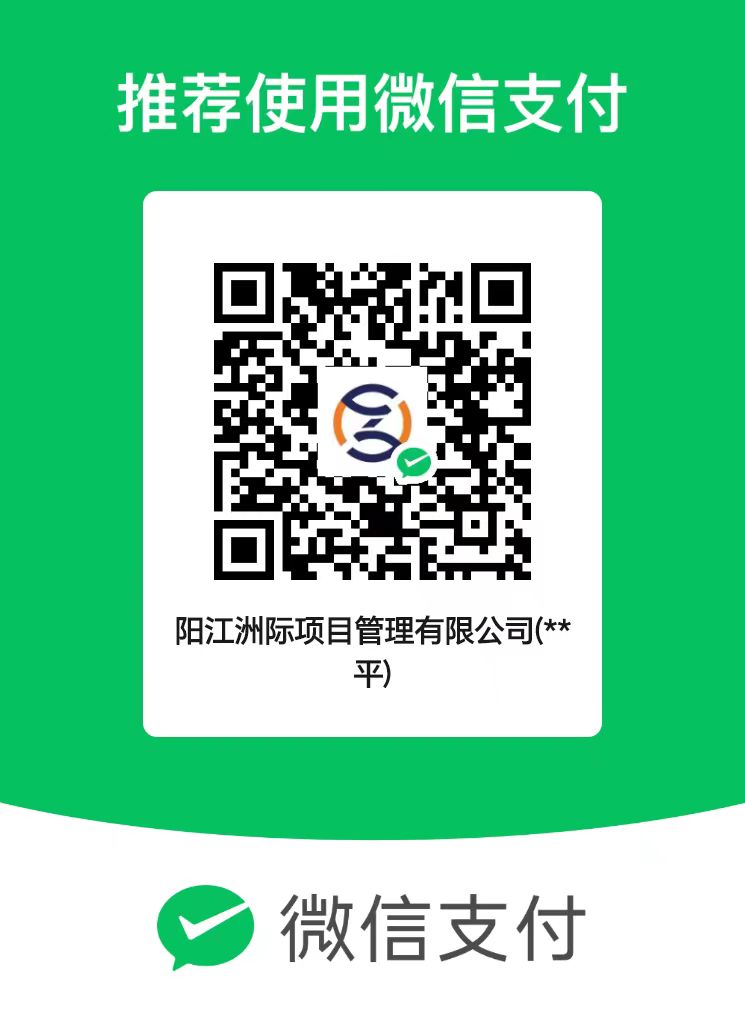 付款备注项目编号+公司全称，以便报名快速审核。付款凭证：付款备注项目编号+公司全称，以便报名快速审核。